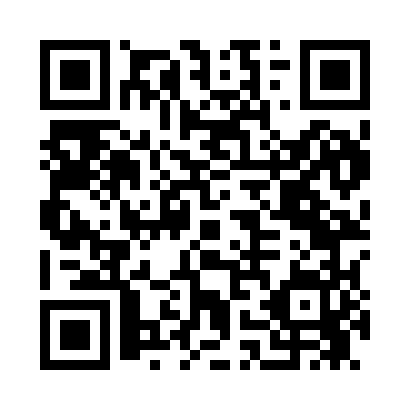 Prayer times for Leeper, Missouri, USAMon 1 Jul 2024 - Wed 31 Jul 2024High Latitude Method: Angle Based RulePrayer Calculation Method: Islamic Society of North AmericaAsar Calculation Method: ShafiPrayer times provided by https://www.salahtimes.comDateDayFajrSunriseDhuhrAsrMaghribIsha1Mon4:175:471:074:598:279:562Tue4:185:471:074:598:269:563Wed4:195:481:074:598:269:564Thu4:195:491:074:598:269:555Fri4:205:491:085:008:269:556Sat4:215:501:085:008:269:557Sun4:215:501:085:008:259:548Mon4:225:511:085:008:259:549Tue4:235:511:085:008:259:5310Wed4:245:521:085:008:249:5211Thu4:255:531:085:008:249:5212Fri4:265:531:095:008:249:5113Sat4:275:541:095:008:239:5014Sun4:275:551:095:008:239:5015Mon4:285:551:095:008:229:4916Tue4:295:561:095:008:229:4817Wed4:305:571:095:008:219:4718Thu4:315:571:095:008:219:4719Fri4:325:581:095:008:209:4620Sat4:335:591:095:008:199:4521Sun4:346:001:095:008:199:4422Mon4:356:001:095:008:189:4323Tue4:366:011:095:008:179:4224Wed4:386:021:095:008:169:4125Thu4:396:031:095:008:169:4026Fri4:406:041:094:598:159:3827Sat4:416:041:094:598:149:3728Sun4:426:051:094:598:139:3629Mon4:436:061:094:598:129:3530Tue4:446:071:094:598:119:3431Wed4:456:081:094:588:109:33